                                                                                      ПРОЄКТ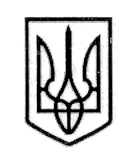 У К Р А Ї Н А СТОРОЖИНЕЦЬКА МІСЬКА РАДА ЧЕРНІВЕЦЬКОГО РАЙОНУ ЧЕРНІВЕЦЬКОЇ ОБЛАСТІВИКОНАВЧИЙ КОМІТЕТР І Ш Е Н Н Я  «___ »___________2023 року                                            №                                                                                                           Про надання статусу дитини, яка постраждала внаслідок воєннихдій та збройних конфліктів, малолітній ВОЛКОВІЙ В.С.Розглянувши заяву гр. ВОЛКОВОЇ О.А., жительки м. Сторожинець, вул. Яремчука, буд. 16 Чернівецького району Чернівецької області про надання статусу дитини, яка постраждала внаслідок воєнних дій та збройних конфліктів, та додані до неї документи, керуючись Законом України «Про місцеве самоврядування в Україні», Порядком надання статусу дитини, яка постраждала внаслідок воєнних дій та збройних конфліктів», затвердженим постановою Кабінету Міністрів України від 05 квітня 2017 року № 268 (зі змінами), Переліком територій, на яких ведуться (велися) бойові дії, або тимчасово окупованих Російською Федерацією, затвердженим наказом Міністерства з питань реінтеграції  тимчасово окупованих територій  України від 22.12.22 р.           № 309 (зі змінами від 21.11.2023 р.), враховуючи рекомендації комісії з питань захисту прав дитини Сторожинецької міської ради від 20.12.2023 року № 24-76/2023 «Про наявність підстав для надання статусу дитини, яка постраждала внаслідок воєнних дій, збройних конфліктів малолітній Волковій В.С., 23.10.2020 р.н., жительці м. Сторожинець, вул. Яремчука, буд. 16», діючи виключно в інтересах дитини,виконавчий комітет міської ради вирішив:Надати малолітній ВОЛКОВІЙ Вєроніці Сергіївні, 23.10.2020 р.н., (свідоцтво про народження серії І-ЕД № 426337 від 03.11.2020 р.), жительці м. Сторожинець, вул. Яремчука, буд. 16 Чернівецького району Чернівецької області статус дитини, яка постраждала внаслідок воєнних дій та збройних конфліктів та зазнала психологічного насильства, на підставі довідки про взяття на облік внутрішньо-переміщеної особи № 7716-7001836378, виданої центром надання адміністративних послуг Сторожинецької міської ради Чернівецького району Продовження рішення виконавчого комітету № ______ від  «___» __________2023 рокуЧернівецької області від 14.07.2023 р., а також висновка оцінки потреб сімʼї від 05.12.2023 р. № 91 (протокол засідання комісії з питань захисту прав дитини від 20.12.2023 р. № 24).Контроль за виконанням даного рішення покласти на першого заступника міського голови Ігоря БЕЛЕНЧУКА.Сторожинецький міський голова				Ігор МАТЕЙЧУКВиконавець:НачальникСлужби у справах дітей				    	    Маріян НИКИФОРЮК              Погоджено:	Секретар міської ради 	              			               Дмитро БОЙЧУКПерший заступник міського голови                                    Ігор БЕЛЕНЧУКНачальник відділу організаційної та кадрової роботи                                       Ольга ПАЛАДІЙНачальник юридичного відділу	                                    Олексій КОЗЛОВНачальник відділу документообігу        та контролю	                                                                  		       Микола БАЛАНЮК